    Velferdsgruppa på  Hervik camping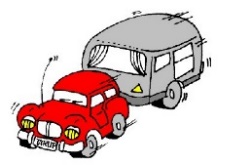 Møte lørdag 9. mai 2020 kl 16:00Til stede: Mona, Kaja, Ronny, Olav Johan, Synnøve, Karin, Kåre, RandiMeldt forfall; Rolf og ErnstÅpning av plassen: pga Covid19/Corona, blir så mye annerledes i år, vi må forholde oss til retningslinjer fra FHI og regjeringen, samt kommunens regler. Da blir det sånn at vi setter det meste på vent av sosiale samlinger. Allmannamøtet med valg blir utsatt til neste vår. Medlemmene i Bindestreken ble bedt av eierne om å sitte et år ekstra, som ble enstemmig godtatt.Påskespor ble jo avlyst og alt stengt ned, så påsken ble virkelig amputert for oss alle, men nå er vi i gang igjen. Så sakte men sikkert åpner verden opp igjen. Vi har lyst å få til noe lignende i løpet av sesongen, og håper at til Olsok er der rom for å ha noen sprell.  Bål ved sjøen til St.Hans er et ønske. Andre ting vi har på blokka er bingo, kanskje en slags quiz?  Ja vi venter og ser – nå er vi jo gode på venting!! Midtsommerfesten er også avlyst, og kiosken holder stengt denne sommeren. Har en behov for å kjøpe mer strøm eller gass, så er det å ta en tlf til Kåre! Vaskerommet er åpent for bruk, samt tømmetoalettet, ellers blir sanitæranlegget holdt stengt.   Hjertestarteren har til nå hengt inne på handikaptoalettet, men må flyttes ut derifra (siden det holdes stengt) og til vaskerommet!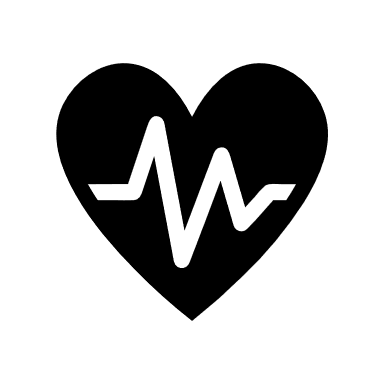 Utleigevogna er foreløpig satt på vent, der er noen få bestillinger fra i fjor, så disse må etter hvert få svar på om den kan tas i bruk eller ei.Trampolinene vil bli satt opp, men vi påpeker at all bruk er på eget ansvar, at foresatte må selv sørge for at barna forstår og holder avstand. Og ikke minst – deler på bruken!Biblioteket er åpent, men her og; bøker tas med på eget ansvar.Internettet på plassen fungerer bra for de som har fått installert mottager, der er flere som i år har bestilt og venter på installasjon.Vanntrykket i Solbakken er svakt, så Kåre skal sjekke dette opp til uka.I fjor spurte vi om bedre tribuneplass ved fotballbanen og sandwolleybanen, er det noe vi kan gjøre selv? Der er mange som gjerne stiller på dugnad! – og se, allerede har Kåre skrapa av fjellet langs veien…   Ta turen langs Smilevegen, så får en se at en helt ny fuglefamilie har flytta inn – rosa glede   Og nede i båthavna er der også komt nye glade og fargerike interiører.Status på nyeplassen: Det har ikke gått så fort som ønsket med arbeidet denne våren, noe som skyldes litt svikt i maskinparken, og noen menneskelige stopper, men det kommer seg jevnt og trutt. Food Truck på besøk, kan det være gøy? Vil der være grunnlag for besøk? Olav Johan hiver seg rundt og får til noe! Følg med på Facebook sida vår «Hva skjer på Hervik camping»Har en noe på hjertet, bruk forslagskassen vår som henger på veggen ved siden av handikaptoalettet. Eller ta kontakt med en av oss i Bindestreken!  * * * * * Vil og minne om regler vi har her på campingen:# Vimpel/flagg, balkongflagg er oppe når der er folk i vogna – dette pga brannsikkerhet.# Reke-/krabbeskall og evt fiskeslo kan kastes på sjøen, men det må foregå på utsiden av moloen! Ikke i båthavna eller på badestranda og vær sikker på at alt skall evt slo,  havner uti sjøen. Sløying av fisk skal ikke foregå i båthavna.# Hundeeiere: Alltid båndtvang av hunder på campingen, ta opp hundebæsj og kast i eget søppel eller opp i søppelkontaineren.# Søppel, sneiper og snusposer skal i bosspann, søppelkontaineren eller hjem i eget søppel! # Minst mulig bilkjøring inne på plassen! Og MÅ der kjøres, skal det skje sakte. Ikke parker biler i båthavna, få bilen tilbake til egen plass.# Ha skikkelige og godkjente fortøyninger til båtene# Gassflasker må plasseres forsvarlig, og ute av sola.# Ha det ryddig på egen plass.# De aller fleste plassene har en p-plass, noen har mer, men de som har behov for å parkere bil nr 2 eller gjestebiler – bruk p-plassene rundt på området, ikke steng for naboer.# Ro – alltid ro på plassen kl 23:00 hver dag. Snekkerarbeid – saging -spyling – arbeid med lyd skal være ferdig til kl 21:00 i ukedager, og kl 16:00 på lørdager og skal ikke forekomme på søndager. Start av arbeid bør en vente med til kl 9:00 i høysesong (fra St. Hans og ut juli) og alltid på lørdager. Planlagt/bestilt arbeid vet en om, og da kan det legges ut en melding på FB sida «Hva skjer på Hervik camping»Neste møte i Bindestreken: Lørdag 20.juni kl 16:00Ref: Randi HJERTESTARTEREN                              ER PÅ VASKEROMMET		 